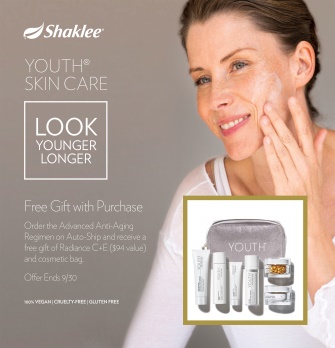 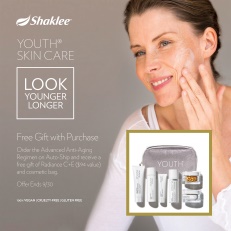 Shaklee YOUTH SKIN CARE Order FormName________________________________Address______________________________Tel#__________ Email__________________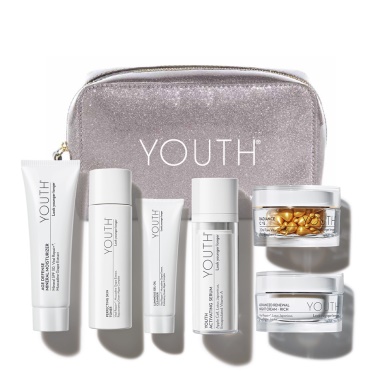 Credit Card________________________ Exp. Date____ Card Code____________Advanced Anti-Aging Regimen #89453____    Price $294.10 NOW only $250.00 MP plus tax and shipping Receive Free Product and cosmetic bag when placed on auto ship orderYouth Activating BB Cream   $35.001-32575 Light ______        2-32576 Light Med ____3-32577 Medium_____		4-32578 Dark _____Shifra Lefkowitz, Anti-Aging specialist 718-387-0072www.shifra.myshaklee.com